HOE KAN IK NETWERKEN?Veel werkgevers verspreiden hun vacatures nooit via de officiële kanalen. Deze vacatures worden ‘via via’ ingevuld. Het komt er voor jou dus op aan ook ‘via via’ deze vacatures op te sporen. Het is heel belangrijk dat je de mensen die je kent (jouw netwerk) laat weten dat je (ander) werk zoekt. Dit kan jouw kansen op werk verdubbelen!Jouw netwerk kan:bedrijven kennen die personeel zoeken.jou tips geven over hoe je nog meer vacatures kunt vinden.jou helpen nog een beter zicht te krijgen op welk werk je echt graag wilt doen.De lijst op de volgende bladzijden helpt je te weten te komen welke mensen nu tot jouw netwerk horen. Je vindt er ook tips om jouw netwerk te gebruiken in jouw zoektocht naar werk en jouw netwerk verder uit te breiden.Zo begin je:Vul de lijst op de volgende bladzijden stap voor stap in. Lees daarbij aandachtig de tips.STAP 1: bereid je goed voorJe kunt pas beginnen te netwerken:als je er geen probleem mee hebt ervoor uit te komen dat je werkzoekend bent. (Werkzoekend zijn is geen schande. Heel veel mensen hebben in hun loopbaan een periode van werkloosheid gekend).als je kan zeggen welk werk je graag wilt doen en onder welke arbeidsvoorwaarden, bijvoorbeeld: administratief bediende in Turnhout, voltijds werk, bereid tot weekendwerk, …als je een cv hebt.STAP 2: breng je netwerk in kaartNoteer in de cirkels de namen van mensen die je kent en welke jobs zij uitoefenen (of dat ze werkzoekend zijn). Gebruik hiervoor het schema op de volgende bladzijde__________ jouw eigen naam(binnenste cirkel)__________ de mensen die je zeer goed kent(tweede cirkel) bijvoorbeeld familie, vrienden__________ de mensen die je goed kent(derde cirkel) bijvoorbeeld uit een vereniging, fitnessclub__________ mensen die je kent of kende maar waarmee je contact hebt verloren(vierde cirkel) bijvoorbeeld ex-collega’s, vroegere werkgevers, verre familieleden__________ mensen waar je via anderen mee in contact kunt komen(vierde cirkel) bijvoorbeeld collega’s van je broer/zus, ex-klasgenoten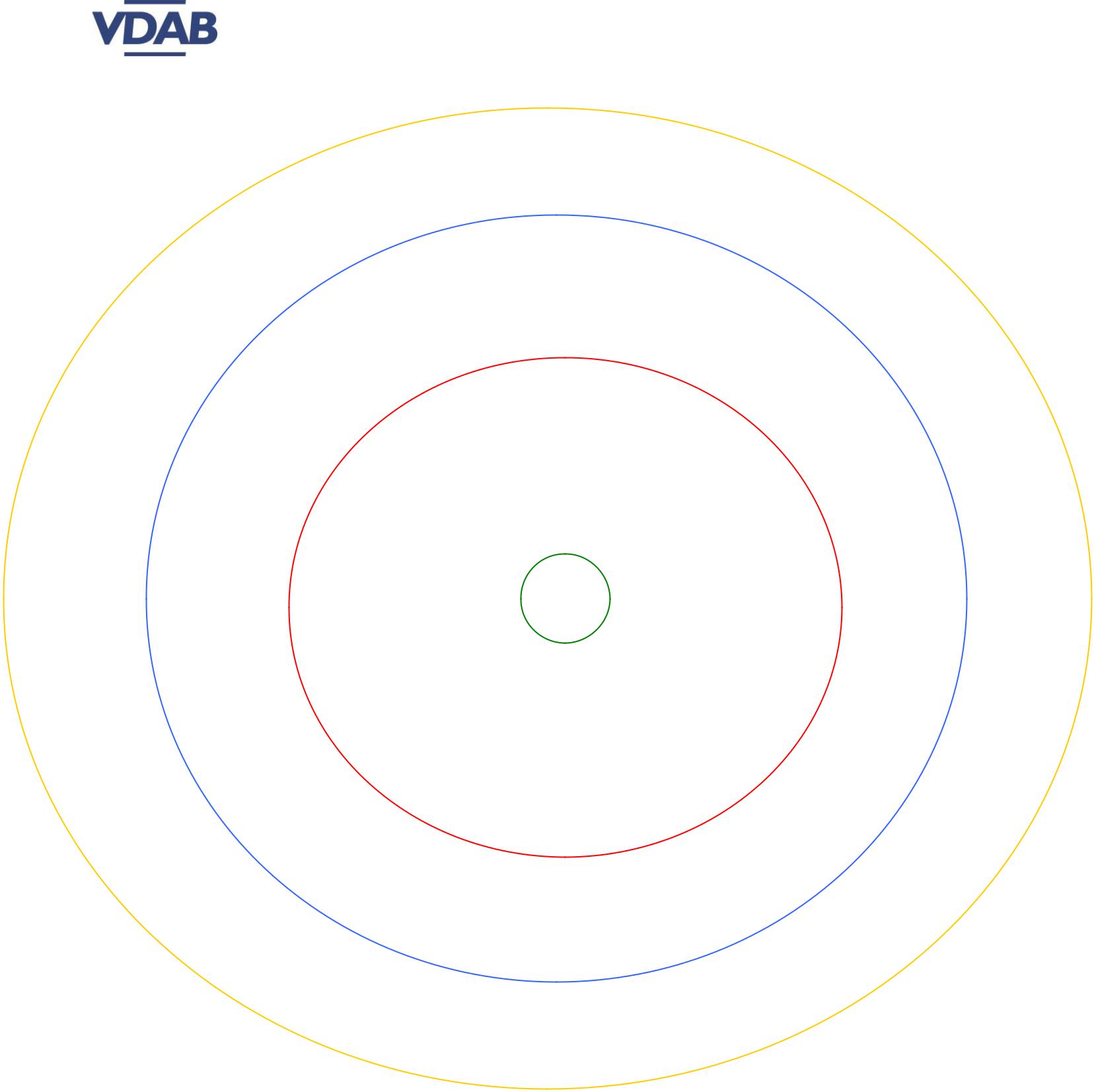 IKSTAP 3: spreek de mensen uit jouw netwerk aanNeem eerst contact op met de mensen die je zeer goed kent (rode cirkel). Laat hen als eerste weten dat je werk zoekt. Zij kunnen je extra helpen bij het solliciteren, bijvoorbeeld door je cv of sollicitatiebrief na te lezen, door je te helpen jouw sterke (en ook zwakke) punten te formuleren als voorbereiding op sollicitatiegesprekken.Spreek dan de mensen uit de blauwe en gele cirkel aan.Tips:Houd het informeel!: vraag niet om een job maar laat gewoon weten dat je werk zoekt en welk werk je concreet zoekt.Vraag of ze mensen kennen die je zou kunnen spreken over werk, of laat hen zelf met deze mensen contact opnemen.Let er wel op dat het netwerken wederzijds is: de mensen uit jouw netwerk kunnen jou ook nodig hebben. Zorg ervoor dat jij er dus ook voor hen bent als ze je nodig hebben.